MAQSOOMEmail: maqsoom.383257@2freemail.com  MAQSOOMEmail: maqsoom.383257@2freemail.com  MAQSOOMEmail: maqsoom.383257@2freemail.com  MAQSOOMEmail: maqsoom.383257@2freemail.com  MAQSOOMEmail: maqsoom.383257@2freemail.com  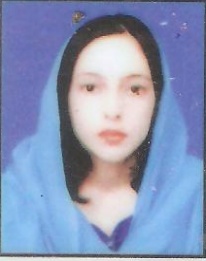 Professional AimAiming to work in a highly competitive environment where I can utilize my talents and professional knowledge into a well-oriented career and with professional attitude help excel my organization. With the motivation, leadership and honesty, and with the slogan of “I Can I Will”. I want to be a Tool of change and progress.Aiming to work in a highly competitive environment where I can utilize my talents and professional knowledge into a well-oriented career and with professional attitude help excel my organization. With the motivation, leadership and honesty, and with the slogan of “I Can I Will”. I want to be a Tool of change and progress.Aiming to work in a highly competitive environment where I can utilize my talents and professional knowledge into a well-oriented career and with professional attitude help excel my organization. With the motivation, leadership and honesty, and with the slogan of “I Can I Will”. I want to be a Tool of change and progress.Aiming to work in a highly competitive environment where I can utilize my talents and professional knowledge into a well-oriented career and with professional attitude help excel my organization. With the motivation, leadership and honesty, and with the slogan of “I Can I Will”. I want to be a Tool of change and progress.Aiming to work in a highly competitive environment where I can utilize my talents and professional knowledge into a well-oriented career and with professional attitude help excel my organization. With the motivation, leadership and honesty, and with the slogan of “I Can I Will”. I want to be a Tool of change and progress.Aiming to work in a highly competitive environment where I can utilize my talents and professional knowledge into a well-oriented career and with professional attitude help excel my organization. With the motivation, leadership and honesty, and with the slogan of “I Can I Will”. I want to be a Tool of change and progress.Educationdegreesboard/universityboard/universityboard/universityyear OF PASSINGCGPA & percentageMajorsMajorsEMBAPIMSAT  IslamabadPIMSAT  IslamabadPIMSAT  Islamabad 20084.0 MarketingMarketingM SPIMSAT  IslamabadPIMSAT  IslamabadPIMSAT  Islamabad20053.0Computer  SciencesComputer  SciencesB SPIMSAT  IslamabadPIMSAT  IslamabadPIMSAT  Islamabad20032.9Computer  SciencesComputer  SciencesH.S.C.BISE  RawalpindiBISE  RawalpindiBISE  Rawalpindi20012ndScienceScienceS.S.CBISE  Mirpur AJK..BISE  Mirpur AJK..BISE  Mirpur AJK..19991stScienceScienceEMPLOYERSLand Rover Sigma Motors Ltd From April 2004 to March 2018  Land Rover Sigma Motors Ltd From April 2004 to March 2018  Land Rover Sigma Motors Ltd From April 2004 to March 2018  Land Rover Sigma Motors Ltd From April 2004 to March 2018  Land Rover Sigma Motors Ltd From April 2004 to March 2018  Land Rover Sigma Motors Ltd From April 2004 to March 2018  CARRER SUMMARYMore than 13 years of work experience in various field of Land Rover Pakistan.Experienced in planning marketing campaigns, getting collaterals developed and promoting the products and services through online and print media.Experienced in dealing with Ad Agencies.Experienced in handling national and international exhibitions & organizing events.Good experience of Search Engine Optimization.Manage the filing, storage and security of documents  Respond to inquiriesManage the repair and maintenance of computer and office equipment.Maintain insurance coverage’s.Supervise customer services and respond to customer inquiriesGood analytical and communication skills.More than 13 years of work experience in various field of Land Rover Pakistan.Experienced in planning marketing campaigns, getting collaterals developed and promoting the products and services through online and print media.Experienced in dealing with Ad Agencies.Experienced in handling national and international exhibitions & organizing events.Good experience of Search Engine Optimization.Manage the filing, storage and security of documents  Respond to inquiriesManage the repair and maintenance of computer and office equipment.Maintain insurance coverage’s.Supervise customer services and respond to customer inquiriesGood analytical and communication skills.More than 13 years of work experience in various field of Land Rover Pakistan.Experienced in planning marketing campaigns, getting collaterals developed and promoting the products and services through online and print media.Experienced in dealing with Ad Agencies.Experienced in handling national and international exhibitions & organizing events.Good experience of Search Engine Optimization.Manage the filing, storage and security of documents  Respond to inquiriesManage the repair and maintenance of computer and office equipment.Maintain insurance coverage’s.Supervise customer services and respond to customer inquiriesGood analytical and communication skills.More than 13 years of work experience in various field of Land Rover Pakistan.Experienced in planning marketing campaigns, getting collaterals developed and promoting the products and services through online and print media.Experienced in dealing with Ad Agencies.Experienced in handling national and international exhibitions & organizing events.Good experience of Search Engine Optimization.Manage the filing, storage and security of documents  Respond to inquiriesManage the repair and maintenance of computer and office equipment.Maintain insurance coverage’s.Supervise customer services and respond to customer inquiriesGood analytical and communication skills.More than 13 years of work experience in various field of Land Rover Pakistan.Experienced in planning marketing campaigns, getting collaterals developed and promoting the products and services through online and print media.Experienced in dealing with Ad Agencies.Experienced in handling national and international exhibitions & organizing events.Good experience of Search Engine Optimization.Manage the filing, storage and security of documents  Respond to inquiriesManage the repair and maintenance of computer and office equipment.Maintain insurance coverage’s.Supervise customer services and respond to customer inquiriesGood analytical and communication skills.More than 13 years of work experience in various field of Land Rover Pakistan.Experienced in planning marketing campaigns, getting collaterals developed and promoting the products and services through online and print media.Experienced in dealing with Ad Agencies.Experienced in handling national and international exhibitions & organizing events.Good experience of Search Engine Optimization.Manage the filing, storage and security of documents  Respond to inquiriesManage the repair and maintenance of computer and office equipment.Maintain insurance coverage’s.Supervise customer services and respond to customer inquiriesGood analytical and communication skills.HUMAN RESOURCE DEPARTMENTFrom 1st Mar, 2014 to 28 Feb, 2018Reporting to Mr. IjasWaris. Manager Human ResourceFrom 1st Mar, 2014 to 28 Feb, 2018Reporting to Mr. IjasWaris. Manager Human ResourceFrom 1st Mar, 2014 to 28 Feb, 2018Reporting to Mr. IjasWaris. Manager Human ResourceFrom 1st Mar, 2014 to 28 Feb, 2018Reporting to Mr. IjasWaris. Manager Human ResourceFrom 1st Mar, 2014 to 28 Feb, 2018Reporting to Mr. IjasWaris. Manager Human ResourceFrom 1st Mar, 2014 to 28 Feb, 2018Reporting to Mr. IjasWaris. Manager Human ResourceHUMAN RESOURCE DEPARTMENTAnticipating talent needs and addressing them through proactive and effective recruiting.Carrying out staff performance reviews.Training, developing and evaluating employees.Overseeing the daily human resources aspects of the company.Writing up job descriptions.Evaluating the results of HR initiatives.Staff file management interviewing job applicants.Organizing training workshops.Interpreting HR policies and procedures.Identifying staff training needs.Updating employee administrative records.Looking after the welfare of employees.Investigating employee allegations and grievances.Retaining talented employees.Anticipating talent needs and addressing them through proactive and effective recruiting.Carrying out staff performance reviews.Training, developing and evaluating employees.Overseeing the daily human resources aspects of the company.Writing up job descriptions.Evaluating the results of HR initiatives.Staff file management interviewing job applicants.Organizing training workshops.Interpreting HR policies and procedures.Identifying staff training needs.Updating employee administrative records.Looking after the welfare of employees.Investigating employee allegations and grievances.Retaining talented employees.Anticipating talent needs and addressing them through proactive and effective recruiting.Carrying out staff performance reviews.Training, developing and evaluating employees.Overseeing the daily human resources aspects of the company.Writing up job descriptions.Evaluating the results of HR initiatives.Staff file management interviewing job applicants.Organizing training workshops.Interpreting HR policies and procedures.Identifying staff training needs.Updating employee administrative records.Looking after the welfare of employees.Investigating employee allegations and grievances.Retaining talented employees.Anticipating talent needs and addressing them through proactive and effective recruiting.Carrying out staff performance reviews.Training, developing and evaluating employees.Overseeing the daily human resources aspects of the company.Writing up job descriptions.Evaluating the results of HR initiatives.Staff file management interviewing job applicants.Organizing training workshops.Interpreting HR policies and procedures.Identifying staff training needs.Updating employee administrative records.Looking after the welfare of employees.Investigating employee allegations and grievances.Retaining talented employees.Anticipating talent needs and addressing them through proactive and effective recruiting.Carrying out staff performance reviews.Training, developing and evaluating employees.Overseeing the daily human resources aspects of the company.Writing up job descriptions.Evaluating the results of HR initiatives.Staff file management interviewing job applicants.Organizing training workshops.Interpreting HR policies and procedures.Identifying staff training needs.Updating employee administrative records.Looking after the welfare of employees.Investigating employee allegations and grievances.Retaining talented employees.Anticipating talent needs and addressing them through proactive and effective recruiting.Carrying out staff performance reviews.Training, developing and evaluating employees.Overseeing the daily human resources aspects of the company.Writing up job descriptions.Evaluating the results of HR initiatives.Staff file management interviewing job applicants.Organizing training workshops.Interpreting HR policies and procedures.Identifying staff training needs.Updating employee administrative records.Looking after the welfare of employees.Investigating employee allegations and grievances.Retaining talented employees.FINANCE DEPARTMENTFrom 1st Sept, 2013 to 28 Feb, 2014. Reporting to Mr. Abdul Qudoos Butt. Manager FinanceFrom 1st Sept, 2013 to 28 Feb, 2014. Reporting to Mr. Abdul Qudoos Butt. Manager FinanceFrom 1st Sept, 2013 to 28 Feb, 2014. Reporting to Mr. Abdul Qudoos Butt. Manager FinanceFrom 1st Sept, 2013 to 28 Feb, 2014. Reporting to Mr. Abdul Qudoos Butt. Manager FinanceFrom 1st Sept, 2013 to 28 Feb, 2014. Reporting to Mr. Abdul Qudoos Butt. Manager FinanceFINANCE DEPARTMENTPreparing  General Ledger AccountsUpdating and Ensuring Sale Invoices, Purchase Invoices and Collection from CustomersEnsuring Trade Receivables are Properly Updated and Recorded Payments and Adjustments of Petty Cash ExpensesPrepare monthly expenses report.Prepare monthly Budget and subsequent comparisons.Maintain daily cash inflow & out flow.Maintain daily cash book.Maintain petty cash book.Preparing Voucher Ledger Updating All banking operation (cash deposit & with drawl). Daily bank reconciliation.Maintain customer relationship.Preparing  General Ledger AccountsUpdating and Ensuring Sale Invoices, Purchase Invoices and Collection from CustomersEnsuring Trade Receivables are Properly Updated and Recorded Payments and Adjustments of Petty Cash ExpensesPrepare monthly expenses report.Prepare monthly Budget and subsequent comparisons.Maintain daily cash inflow & out flow.Maintain daily cash book.Maintain petty cash book.Preparing Voucher Ledger Updating All banking operation (cash deposit & with drawl). Daily bank reconciliation.Maintain customer relationship.Preparing  General Ledger AccountsUpdating and Ensuring Sale Invoices, Purchase Invoices and Collection from CustomersEnsuring Trade Receivables are Properly Updated and Recorded Payments and Adjustments of Petty Cash ExpensesPrepare monthly expenses report.Prepare monthly Budget and subsequent comparisons.Maintain daily cash inflow & out flow.Maintain daily cash book.Maintain petty cash book.Preparing Voucher Ledger Updating All banking operation (cash deposit & with drawl). Daily bank reconciliation.Maintain customer relationship.Preparing  General Ledger AccountsUpdating and Ensuring Sale Invoices, Purchase Invoices and Collection from CustomersEnsuring Trade Receivables are Properly Updated and Recorded Payments and Adjustments of Petty Cash ExpensesPrepare monthly expenses report.Prepare monthly Budget and subsequent comparisons.Maintain daily cash inflow & out flow.Maintain daily cash book.Maintain petty cash book.Preparing Voucher Ledger Updating All banking operation (cash deposit & with drawl). Daily bank reconciliation.Maintain customer relationship.Preparing  General Ledger AccountsUpdating and Ensuring Sale Invoices, Purchase Invoices and Collection from CustomersEnsuring Trade Receivables are Properly Updated and Recorded Payments and Adjustments of Petty Cash ExpensesPrepare monthly expenses report.Prepare monthly Budget and subsequent comparisons.Maintain daily cash inflow & out flow.Maintain daily cash book.Maintain petty cash book.Preparing Voucher Ledger Updating All banking operation (cash deposit & with drawl). Daily bank reconciliation.Maintain customer relationship.MARKETING DEPARTMENTFrom 1st April, 2007 to 31 August, 2013. Reporting to M. Afzal Rana. General Manager Admin & MarketingFrom 1st April, 2007 to 31 August, 2013. Reporting to M. Afzal Rana. General Manager Admin & MarketingFrom 1st April, 2007 to 31 August, 2013. Reporting to M. Afzal Rana. General Manager Admin & MarketingFrom 1st April, 2007 to 31 August, 2013. Reporting to M. Afzal Rana. General Manager Admin & MarketingFrom 1st April, 2007 to 31 August, 2013. Reporting to M. Afzal Rana. General Manager Admin & MarketingMARKETING DEPARTMENTCommunicating with target audiences and managing customer relationships.Determining marketing objectives and preparing annual budgets.Media Planning as per the budget.Developing marketing reports to be presented at the meeting of top management.Maintaining and updating customer databases;Engage consumer on social mediaMonitoring competitor activity;Dealing with print, online and television media.Writing Reports and monitoring performance.Ensuring successful participation in national and international tradeshows, exhibitions & organizing other events like conferences, seminars etc.Managing the team of marketing executives.Developing training programs for the people in marketing team. Supporting the marketing manager and other colleagues.Analyzing and investigating price, demand and competitionOver all responsibility of running various marketing campaigns – like getting newsletters, e-mail blasts sent to the customers.Supported manager in performing management functions such as staffing, training and expanding business plans.Investigated and resolved customers issues and complaints regarding operational matters – Handled all queries and client feedback in a professional manner.Participation in Tenders Private / Govt Organizations.Making Invoices ITP/Excise verification. Communicating with target audiences and managing customer relationships.Determining marketing objectives and preparing annual budgets.Media Planning as per the budget.Developing marketing reports to be presented at the meeting of top management.Maintaining and updating customer databases;Engage consumer on social mediaMonitoring competitor activity;Dealing with print, online and television media.Writing Reports and monitoring performance.Ensuring successful participation in national and international tradeshows, exhibitions & organizing other events like conferences, seminars etc.Managing the team of marketing executives.Developing training programs for the people in marketing team. Supporting the marketing manager and other colleagues.Analyzing and investigating price, demand and competitionOver all responsibility of running various marketing campaigns – like getting newsletters, e-mail blasts sent to the customers.Supported manager in performing management functions such as staffing, training and expanding business plans.Investigated and resolved customers issues and complaints regarding operational matters – Handled all queries and client feedback in a professional manner.Participation in Tenders Private / Govt Organizations.Making Invoices ITP/Excise verification. Communicating with target audiences and managing customer relationships.Determining marketing objectives and preparing annual budgets.Media Planning as per the budget.Developing marketing reports to be presented at the meeting of top management.Maintaining and updating customer databases;Engage consumer on social mediaMonitoring competitor activity;Dealing with print, online and television media.Writing Reports and monitoring performance.Ensuring successful participation in national and international tradeshows, exhibitions & organizing other events like conferences, seminars etc.Managing the team of marketing executives.Developing training programs for the people in marketing team. Supporting the marketing manager and other colleagues.Analyzing and investigating price, demand and competitionOver all responsibility of running various marketing campaigns – like getting newsletters, e-mail blasts sent to the customers.Supported manager in performing management functions such as staffing, training and expanding business plans.Investigated and resolved customers issues and complaints regarding operational matters – Handled all queries and client feedback in a professional manner.Participation in Tenders Private / Govt Organizations.Making Invoices ITP/Excise verification. Communicating with target audiences and managing customer relationships.Determining marketing objectives and preparing annual budgets.Media Planning as per the budget.Developing marketing reports to be presented at the meeting of top management.Maintaining and updating customer databases;Engage consumer on social mediaMonitoring competitor activity;Dealing with print, online and television media.Writing Reports and monitoring performance.Ensuring successful participation in national and international tradeshows, exhibitions & organizing other events like conferences, seminars etc.Managing the team of marketing executives.Developing training programs for the people in marketing team. Supporting the marketing manager and other colleagues.Analyzing and investigating price, demand and competitionOver all responsibility of running various marketing campaigns – like getting newsletters, e-mail blasts sent to the customers.Supported manager in performing management functions such as staffing, training and expanding business plans.Investigated and resolved customers issues and complaints regarding operational matters – Handled all queries and client feedback in a professional manner.Participation in Tenders Private / Govt Organizations.Making Invoices ITP/Excise verification. Communicating with target audiences and managing customer relationships.Determining marketing objectives and preparing annual budgets.Media Planning as per the budget.Developing marketing reports to be presented at the meeting of top management.Maintaining and updating customer databases;Engage consumer on social mediaMonitoring competitor activity;Dealing with print, online and television media.Writing Reports and monitoring performance.Ensuring successful participation in national and international tradeshows, exhibitions & organizing other events like conferences, seminars etc.Managing the team of marketing executives.Developing training programs for the people in marketing team. Supporting the marketing manager and other colleagues.Analyzing and investigating price, demand and competitionOver all responsibility of running various marketing campaigns – like getting newsletters, e-mail blasts sent to the customers.Supported manager in performing management functions such as staffing, training and expanding business plans.Investigated and resolved customers issues and complaints regarding operational matters – Handled all queries and client feedback in a professional manner.Participation in Tenders Private / Govt Organizations.Making Invoices ITP/Excise verification. ADMINISTRATION DEPARTMENTFrom 1st Aug, 2005 to 31 March, 2007. Reporting to M. Afzal Rana. General Manager Admin & MarketingFrom 1st Aug, 2005 to 31 March, 2007. Reporting to M. Afzal Rana. General Manager Admin & MarketingFrom 1st Aug, 2005 to 31 March, 2007. Reporting to M. Afzal Rana. General Manager Admin & MarketingFrom 1st Aug, 2005 to 31 March, 2007. Reporting to M. Afzal Rana. General Manager Admin & MarketingFrom 1st Aug, 2005 to 31 March, 2007. Reporting to M. Afzal Rana. General Manager Admin & MarketingADMINISTRATION DEPARTMENTMaintaining an effective administration system.Organizing and recording weekly appointments.Taking minutes of meetings and transcribing and distributing summaries to all sales managers.Ensuring the smooth distribution of mail internally and externallyResponsible for the maintenance and updating of large employee databaseEnsuring smooth and efficient distribution of internal memos and mail.Rapidly responding to and resolving any administrative problems.Ordering and maintaining office stationery and equipment.Maintaining an effective administration system.Organizing and recording weekly appointments.Taking minutes of meetings and transcribing and distributing summaries to all sales managers.Ensuring the smooth distribution of mail internally and externallyResponsible for the maintenance and updating of large employee databaseEnsuring smooth and efficient distribution of internal memos and mail.Rapidly responding to and resolving any administrative problems.Ordering and maintaining office stationery and equipment.Maintaining an effective administration system.Organizing and recording weekly appointments.Taking minutes of meetings and transcribing and distributing summaries to all sales managers.Ensuring the smooth distribution of mail internally and externallyResponsible for the maintenance and updating of large employee databaseEnsuring smooth and efficient distribution of internal memos and mail.Rapidly responding to and resolving any administrative problems.Ordering and maintaining office stationery and equipment.Maintaining an effective administration system.Organizing and recording weekly appointments.Taking minutes of meetings and transcribing and distributing summaries to all sales managers.Ensuring the smooth distribution of mail internally and externallyResponsible for the maintenance and updating of large employee databaseEnsuring smooth and efficient distribution of internal memos and mail.Rapidly responding to and resolving any administrative problems.Ordering and maintaining office stationery and equipment.Maintaining an effective administration system.Organizing and recording weekly appointments.Taking minutes of meetings and transcribing and distributing summaries to all sales managers.Ensuring the smooth distribution of mail internally and externallyResponsible for the maintenance and updating of large employee databaseEnsuring smooth and efficient distribution of internal memos and mail.Rapidly responding to and resolving any administrative problems.Ordering and maintaining office stationery and equipment.IT DEPARTMENTFrom 1st April, 2004 to 31 July, 2005. Reporting to Syed Zafar Uddin Ahmed. CEO of the CompanyFrom 1st April, 2004 to 31 July, 2005. Reporting to Syed Zafar Uddin Ahmed. CEO of the CompanyFrom 1st April, 2004 to 31 July, 2005. Reporting to Syed Zafar Uddin Ahmed. CEO of the CompanyFrom 1st April, 2004 to 31 July, 2005. Reporting to Syed Zafar Uddin Ahmed. CEO of the CompanyFrom 1st April, 2004 to 31 July, 2005. Reporting to Syed Zafar Uddin Ahmed. CEO of the CompanyIT DEPARTMENTOver all responsibility of designing, running and promoting the company’s website.Email Server and Web server maintenance.Manning the IT help desk and providing instant solutions to IT issuesKeeping up to date with all Microsoft Office operating systemsExplaining complex IT issues to non-technical employeesRepairing and upgrading hardware and software  and ensuring all computers were fully operationalOver all responsibility of designing, running and promoting the company’s website.Email Server and Web server maintenance.Manning the IT help desk and providing instant solutions to IT issuesKeeping up to date with all Microsoft Office operating systemsExplaining complex IT issues to non-technical employeesRepairing and upgrading hardware and software  and ensuring all computers were fully operationalOver all responsibility of designing, running and promoting the company’s website.Email Server and Web server maintenance.Manning the IT help desk and providing instant solutions to IT issuesKeeping up to date with all Microsoft Office operating systemsExplaining complex IT issues to non-technical employeesRepairing and upgrading hardware and software  and ensuring all computers were fully operationalOver all responsibility of designing, running and promoting the company’s website.Email Server and Web server maintenance.Manning the IT help desk and providing instant solutions to IT issuesKeeping up to date with all Microsoft Office operating systemsExplaining complex IT issues to non-technical employeesRepairing and upgrading hardware and software  and ensuring all computers were fully operationalOver all responsibility of designing, running and promoting the company’s website.Email Server and Web server maintenance.Manning the IT help desk and providing instant solutions to IT issuesKeeping up to date with all Microsoft Office operating systemsExplaining complex IT issues to non-technical employeesRepairing and upgrading hardware and software  and ensuring all computers were fully operationalachievementsParticipation in OIC Conference in 2003.Three Months Diploma in Computer Hardware Technology.Participated in Vintage Car Rally in 2014 and 2016. Participation in Indus River Crossing Rally 2015Participation in OIC Conference in 2003.Three Months Diploma in Computer Hardware Technology.Participated in Vintage Car Rally in 2014 and 2016. Participation in Indus River Crossing Rally 2015Participation in OIC Conference in 2003.Three Months Diploma in Computer Hardware Technology.Participated in Vintage Car Rally in 2014 and 2016. Participation in Indus River Crossing Rally 2015Participation in OIC Conference in 2003.Three Months Diploma in Computer Hardware Technology.Participated in Vintage Car Rally in 2014 and 2016. Participation in Indus River Crossing Rally 2015Participation in OIC Conference in 2003.Three Months Diploma in Computer Hardware Technology.Participated in Vintage Car Rally in 2014 and 2016. Participation in Indus River Crossing Rally 2015COMPETITIVE SKILLSGood interpersonal and presentation skills.Ability to manage multiple-tasksAbility to work under pressure.Supervisory SkillsStress and Time Management SkillsProblem Solving Skills and Negotiating  SkillsSolving I.T. based problemsAbility to mould according to the situation and Task assigned.Manage to get the work done using the limited resource to get maximum output.Good understanding of the quality standards employed in an organizations.Good interpersonal and presentation skills.Ability to manage multiple-tasksAbility to work under pressure.Supervisory SkillsStress and Time Management SkillsProblem Solving Skills and Negotiating  SkillsSolving I.T. based problemsAbility to mould according to the situation and Task assigned.Manage to get the work done using the limited resource to get maximum output.Good understanding of the quality standards employed in an organizations.Good interpersonal and presentation skills.Ability to manage multiple-tasksAbility to work under pressure.Supervisory SkillsStress and Time Management SkillsProblem Solving Skills and Negotiating  SkillsSolving I.T. based problemsAbility to mould according to the situation and Task assigned.Manage to get the work done using the limited resource to get maximum output.Good understanding of the quality standards employed in an organizations.Good interpersonal and presentation skills.Ability to manage multiple-tasksAbility to work under pressure.Supervisory SkillsStress and Time Management SkillsProblem Solving Skills and Negotiating  SkillsSolving I.T. based problemsAbility to mould according to the situation and Task assigned.Manage to get the work done using the limited resource to get maximum output.Good understanding of the quality standards employed in an organizations.Good interpersonal and presentation skills.Ability to manage multiple-tasksAbility to work under pressure.Supervisory SkillsStress and Time Management SkillsProblem Solving Skills and Negotiating  SkillsSolving I.T. based problemsAbility to mould according to the situation and Task assigned.Manage to get the work done using the limited resource to get maximum output.Good understanding of the quality standards employed in an organizations.IT SKILLSSoftware:Photoshop, Image Ready, MS Project, Movie Maker, Image Reader, Adobe Flash Player, MS Office (Word, Access, Excel, PowerPoint)Web/Multimedia: Corel Draw, Flash, Fireworks, Search Optimization, Web Server Administration, Content Management SystemsSoftware:Photoshop, Image Ready, MS Project, Movie Maker, Image Reader, Adobe Flash Player, MS Office (Word, Access, Excel, PowerPoint)Web/Multimedia: Corel Draw, Flash, Fireworks, Search Optimization, Web Server Administration, Content Management SystemsSoftware:Photoshop, Image Ready, MS Project, Movie Maker, Image Reader, Adobe Flash Player, MS Office (Word, Access, Excel, PowerPoint)Web/Multimedia: Corel Draw, Flash, Fireworks, Search Optimization, Web Server Administration, Content Management SystemsSoftware:Photoshop, Image Ready, MS Project, Movie Maker, Image Reader, Adobe Flash Player, MS Office (Word, Access, Excel, PowerPoint)Web/Multimedia: Corel Draw, Flash, Fireworks, Search Optimization, Web Server Administration, Content Management SystemsSoftware:Photoshop, Image Ready, MS Project, Movie Maker, Image Reader, Adobe Flash Player, MS Office (Word, Access, Excel, PowerPoint)Web/Multimedia: Corel Draw, Flash, Fireworks, Search Optimization, Web Server Administration, Content Management SystemsSUMMARYBelieve in professional competence and committed to acquire it Through sincere and honest hard work. To use and enhance my theoretical as well as practical knowledge, Especially of administration skills, Commerce, and HRM in order to respond  the requirements of my profession and to earn a respectable status in Society, by its application. Believe in professional competence and committed to acquire it Through sincere and honest hard work. To use and enhance my theoretical as well as practical knowledge, Especially of administration skills, Commerce, and HRM in order to respond  the requirements of my profession and to earn a respectable status in Society, by its application. Believe in professional competence and committed to acquire it Through sincere and honest hard work. To use and enhance my theoretical as well as practical knowledge, Especially of administration skills, Commerce, and HRM in order to respond  the requirements of my profession and to earn a respectable status in Society, by its application. Believe in professional competence and committed to acquire it Through sincere and honest hard work. To use and enhance my theoretical as well as practical knowledge, Especially of administration skills, Commerce, and HRM in order to respond  the requirements of my profession and to earn a respectable status in Society, by its application. Believe in professional competence and committed to acquire it Through sincere and honest hard work. To use and enhance my theoretical as well as practical knowledge, Especially of administration skills, Commerce, and HRM in order to respond  the requirements of my profession and to earn a respectable status in Society, by its application. Believe in professional competence and committed to acquire it Through sincere and honest hard work. To use and enhance my theoretical as well as practical knowledge, Especially of administration skills, Commerce, and HRM in order to respond  the requirements of my profession and to earn a respectable status in Society, by its application. 